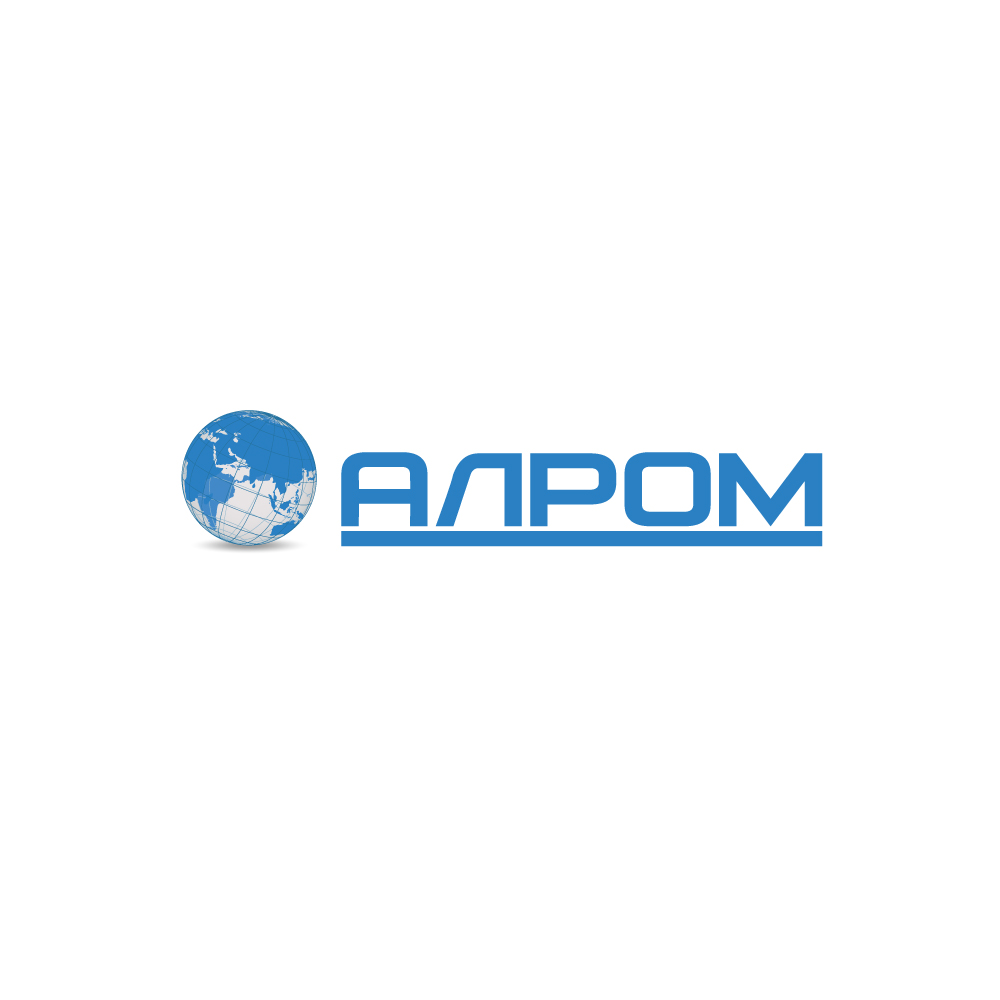                 8-800-2222-059 info@alrom.net                               Опросный лист для заказа шкафа ШРННКоличество секций (указать одна или две)Количество секций (указать одна или две)Количество секций (указать одна или две)Количество секций (указать одна или две)Количество секций (указать одна или две)Количество секций (указать одна или две)Количество секций (указать одна или две)Количество секций (указать одна или две)Количество секций (указать одна или две)Количество секций (указать одна или две)Количество секций (указать одна или две)Количество секций (указать одна или две)Количество секций (указать одна или две)Количество секций (указать одна или две)Количество секций (указать одна или две)Количество секций (указать одна или две)Количество секций (указать одна или две)Количество секций (указать одна или две)Количество секций (указать одна или две)Количество секций (указать одна или две)Количество секций (указать одна или две)Количество секций (указать одна или две)Количество секций (указать одна или две)Количество секций (указать одна или две)Количество секций (указать одна или две)Количество секций (указать одна или две)Количество секций (указать одна или две)Количество секций (указать одна или две)Количество секций (указать одна или две)Количество секций (указать одна или две)Количество секций (указать одна или две)Количество секций (указать одна или две)Расположение секции : 01 - правая , 02 – левая (указать при заказе одной секции)Расположение секции : 01 - правая , 02 – левая (указать при заказе одной секции)Расположение секции : 01 - правая , 02 – левая (указать при заказе одной секции)Расположение секции : 01 - правая , 02 – левая (указать при заказе одной секции)Расположение секции : 01 - правая , 02 – левая (указать при заказе одной секции)Расположение секции : 01 - правая , 02 – левая (указать при заказе одной секции)Расположение секции : 01 - правая , 02 – левая (указать при заказе одной секции)Расположение секции : 01 - правая , 02 – левая (указать при заказе одной секции)Расположение секции : 01 - правая , 02 – левая (указать при заказе одной секции)Расположение секции : 01 - правая , 02 – левая (указать при заказе одной секции)Расположение секции : 01 - правая , 02 – левая (указать при заказе одной секции)Расположение секции : 01 - правая , 02 – левая (указать при заказе одной секции)Расположение секции : 01 - правая , 02 – левая (указать при заказе одной секции)Расположение секции : 01 - правая , 02 – левая (указать при заказе одной секции)Расположение секции : 01 - правая , 02 – левая (указать при заказе одной секции)Расположение секции : 01 - правая , 02 – левая (указать при заказе одной секции)Расположение секции : 01 - правая , 02 – левая (указать при заказе одной секции)Расположение секции : 01 - правая , 02 – левая (указать при заказе одной секции)Расположение секции : 01 - правая , 02 – левая (указать при заказе одной секции)Расположение секции : 01 - правая , 02 – левая (указать при заказе одной секции)Расположение секции : 01 - правая , 02 – левая (указать при заказе одной секции)Расположение секции : 01 - правая , 02 – левая (указать при заказе одной секции)Расположение секции : 01 - правая , 02 – левая (указать при заказе одной секции)Расположение секции : 01 - правая , 02 – левая (указать при заказе одной секции)Расположение секции : 01 - правая , 02 – левая (указать при заказе одной секции)Расположение секции : 01 - правая , 02 – левая (указать при заказе одной секции)Расположение секции : 01 - правая , 02 – левая (указать при заказе одной секции)Расположение секции : 01 - правая , 02 – левая (указать при заказе одной секции)Расположение секции : 01 - правая , 02 – левая (указать при заказе одной секции)Расположение секции : 01 - правая , 02 – левая (указать при заказе одной секции)Расположение секции : 01 - правая , 02 – левая (указать при заказе одной секции)Расположение секции : 01 - правая , 02 – левая (указать при заказе одной секции)Тип вводного аппаратаТип вводного аппаратаТип вводного аппаратаТип вводного аппаратаТип вводного аппаратаТип вводного аппаратаТип вводного аппаратаРубильникРубильникРубильникРубильникРубильникРубильникРубильникРубильникРубильникРубильникРубильникРубильникРубильникРубильникРубильникРубильникРубильникРубильникРубильникРубильникРубильникРубильникРубильникРубильникРубильникТип вводного аппаратаТип вводного аппаратаТип вводного аппаратаТип вводного аппаратаТип вводного аппаратаТип вводного аппаратаТип вводного аппаратаАвтоматический выключательАвтоматический выключательАвтоматический выключательАвтоматический выключательАвтоматический выключательАвтоматический выключательАвтоматический выключательАвтоматический выключательАвтоматический выключательАвтоматический выключательАвтоматический выключательАвтоматический выключательАвтоматический выключательАвтоматический выключательАвтоматический выключательАвтоматический выключательАвтоматический выключательАвтоматический выключательАвтоматический выключательАвтоматический выключательАвтоматический выключательАвтоматический выключательАвтоматический выключательАвтоматический выключательАвтоматический выключательНоминальный ток вводного аппарата , АНоминальный ток вводного аппарата , АНоминальный ток вводного аппарата , АНоминальный ток вводного аппарата , АНоминальный ток вводного аппарата , АНоминальный ток вводного аппарата , АНоминальный ток вводного аппарата , А6306306301000100010001250125012501250125012501600160016001600200020002500250025002500315031503150Тип секционного аппаратаТип секционного аппаратаТип секционного аппаратаТип секционного аппаратаТип секционного аппаратаТип секционного аппаратаТип секционного аппаратаРубильникРубильникРубильникРубильникРубильникРубильникРубильникРубильникРубильникРубильникРубильникРубильникРубильникРубильникРубильникРубильникРубильникРубильникРубильникРубильникРубильникРубильникРубильникРубильникРубильникТип секционного аппаратаТип секционного аппаратаТип секционного аппаратаТип секционного аппаратаТип секционного аппаратаТип секционного аппаратаТип секционного аппаратаАвтоматический выключательАвтоматический выключательАвтоматический выключательАвтоматический выключательАвтоматический выключательАвтоматический выключательАвтоматический выключательАвтоматический выключательАвтоматический выключательАвтоматический выключательАвтоматический выключательАвтоматический выключательАвтоматический выключательАвтоматический выключательАвтоматический выключательАвтоматический выключательАвтоматический выключательАвтоматический выключательАвтоматический выключательАвтоматический выключательАвтоматический выключательАвтоматический выключательАвтоматический выключательАвтоматический выключательАвтоматический выключательНоминальный ток секционного аппарата , АНоминальный ток секционного аппарата , АНоминальный ток секционного аппарата , АНоминальный ток секционного аппарата , АНоминальный ток секционного аппарата , АНоминальный ток секционного аппарата , АНоминальный ток секционного аппарата , А400400630630630630630100010001000100010001000125012501250160016001600200020002000200025002500Наличие блока АВР (указать Да / Нет)Наличие блока АВР (указать Да / Нет)Наличие блока АВР (указать Да / Нет)Наличие блока АВР (указать Да / Нет)Наличие блока АВР (указать Да / Нет)Наличие блока АВР (указать Да / Нет)Наличие блока АВР (указать Да / Нет)Наличие блока АВР (указать Да / Нет)Наличие блока АВР (указать Да / Нет)Наличие блока АВР (указать Да / Нет)Наличие блока АВР (указать Да / Нет)Наличие блока АВР (указать Да / Нет)Наличие блока АВР (указать Да / Нет)Наличие блока АВР (указать Да / Нет)Наличие блока АВР (указать Да / Нет)Наличие блока АВР (указать Да / Нет)Наличие блока АВР (указать Да / Нет)Наличие блока АВР (указать Да / Нет)Наличие блока АВР (указать Да / Нет)Наличие блока АВР (указать Да / Нет)Наличие блока АВР (указать Да / Нет)Наличие блока АВР (указать Да / Нет)Наличие блока АВР (указать Да / Нет)Наличие блока АВР (указать Да / Нет)Наличие блока АВР (указать Да / Нет)Наличие блока АВР (указать Да / Нет)Наличие блока АВР (указать Да / Нет)Наличие блока АВР (указать Да / Нет)Наличие блока АВР (указать Да / Нет)Наличие блока АВР (указать Да / Нет)Наличие блока АВР (указать Да / Нет)Наличие блока АВР (указать Да / Нет)Наличие контроля тока и напряжения на вводе (амперметр , вольтметр) (указать Да / Нет)Наличие контроля тока и напряжения на вводе (амперметр , вольтметр) (указать Да / Нет)Наличие контроля тока и напряжения на вводе (амперметр , вольтметр) (указать Да / Нет)Наличие контроля тока и напряжения на вводе (амперметр , вольтметр) (указать Да / Нет)Наличие контроля тока и напряжения на вводе (амперметр , вольтметр) (указать Да / Нет)Наличие контроля тока и напряжения на вводе (амперметр , вольтметр) (указать Да / Нет)Наличие контроля тока и напряжения на вводе (амперметр , вольтметр) (указать Да / Нет)Наличие контроля тока и напряжения на вводе (амперметр , вольтметр) (указать Да / Нет)Наличие контроля тока и напряжения на вводе (амперметр , вольтметр) (указать Да / Нет)Наличие контроля тока и напряжения на вводе (амперметр , вольтметр) (указать Да / Нет)Наличие контроля тока и напряжения на вводе (амперметр , вольтметр) (указать Да / Нет)Наличие контроля тока и напряжения на вводе (амперметр , вольтметр) (указать Да / Нет)Наличие контроля тока и напряжения на вводе (амперметр , вольтметр) (указать Да / Нет)Наличие контроля тока и напряжения на вводе (амперметр , вольтметр) (указать Да / Нет)Наличие контроля тока и напряжения на вводе (амперметр , вольтметр) (указать Да / Нет)Наличие контроля тока и напряжения на вводе (амперметр , вольтметр) (указать Да / Нет)Наличие контроля тока и напряжения на вводе (амперметр , вольтметр) (указать Да / Нет)Наличие контроля тока и напряжения на вводе (амперметр , вольтметр) (указать Да / Нет)Наличие контроля тока и напряжения на вводе (амперметр , вольтметр) (указать Да / Нет)Наличие контроля тока и напряжения на вводе (амперметр , вольтметр) (указать Да / Нет)Наличие контроля тока и напряжения на вводе (амперметр , вольтметр) (указать Да / Нет)Наличие контроля тока и напряжения на вводе (амперметр , вольтметр) (указать Да / Нет)Наличие контроля тока и напряжения на вводе (амперметр , вольтметр) (указать Да / Нет)Наличие контроля тока и напряжения на вводе (амперметр , вольтметр) (указать Да / Нет)Наличие контроля тока и напряжения на вводе (амперметр , вольтметр) (указать Да / Нет)Наличие контроля тока и напряжения на вводе (амперметр , вольтметр) (указать Да / Нет)Наличие контроля тока и напряжения на вводе (амперметр , вольтметр) (указать Да / Нет)Наличие контроля тока и напряжения на вводе (амперметр , вольтметр) (указать Да / Нет)Наличие контроля тока и напряжения на вводе (амперметр , вольтметр) (указать Да / Нет)Наличие контроля тока и напряжения на вводе (амперметр , вольтметр) (указать Да / Нет)Наличие контроля тока и напряжения на вводе (амперметр , вольтметр) (указать Да / Нет)Наличие контроля тока и напряжения на вводе (амперметр , вольтметр) (указать Да / Нет)Учет электроэнергии на вводе (при наличии указать тип и марку счетчика)Учет электроэнергии на вводе (при наличии указать тип и марку счетчика)Учет электроэнергии на вводе (при наличии указать тип и марку счетчика)Учет электроэнергии на вводе (при наличии указать тип и марку счетчика)Учет электроэнергии на вводе (при наличии указать тип и марку счетчика)Учет электроэнергии на вводе (при наличии указать тип и марку счетчика)Учет электроэнергии на вводе (при наличии указать тип и марку счетчика)Учет электроэнергии на вводе (при наличии указать тип и марку счетчика)Учет электроэнергии на вводе (при наличии указать тип и марку счетчика)Учет электроэнергии на вводе (при наличии указать тип и марку счетчика)Учет электроэнергии на вводе (при наличии указать тип и марку счетчика)Учет электроэнергии на вводе (при наличии указать тип и марку счетчика)Учет электроэнергии на вводе (при наличии указать тип и марку счетчика)Учет электроэнергии на вводе (при наличии указать тип и марку счетчика)Учет электроэнергии на вводе (при наличии указать тип и марку счетчика)Учет электроэнергии на вводе (при наличии указать тип и марку счетчика)Учет электроэнергии на вводе (при наличии указать тип и марку счетчика)Учет электроэнергии на вводе (при наличии указать тип и марку счетчика)Учет электроэнергии на вводе (при наличии указать тип и марку счетчика)Учет электроэнергии на вводе (при наличии указать тип и марку счетчика)Учет электроэнергии на вводе (при наличии указать тип и марку счетчика)Учет электроэнергии на вводе (при наличии указать тип и марку счетчика)Учет электроэнергии на вводе (при наличии указать тип и марку счетчика)Учет электроэнергии на вводе (при наличии указать тип и марку счетчика)Учет электроэнергии на вводе (при наличии указать тип и марку счетчика)Учет электроэнергии на вводе (при наличии указать тип и марку счетчика)Учет электроэнергии на вводе (при наличии указать тип и марку счетчика)Учет электроэнергии на вводе (при наличии указать тип и марку счетчика)Учет электроэнергии на вводе (при наличии указать тип и марку счетчика)Учет электроэнергии на вводе (при наличии указать тип и марку счетчика)Учет электроэнергии на вводе (при наличии указать тип и марку счетчика)Учет электроэнергии на вводе (при наличии указать тип и марку счетчика)Тип линейных аппаратовТип линейных аппаратовТип линейных аппаратовТип линейных аппаратовТип линейных аппаратовТип линейных аппаратовВыключатель нагрузки ARS (Аpator)Выключатель нагрузки ARS (Аpator)Выключатель нагрузки ARS (Аpator)Выключатель нагрузки ARS (Аpator)Выключатель нагрузки ARS (Аpator)Выключатель нагрузки ARS (Аpator)Выключатель нагрузки ARS (Аpator)Выключатель нагрузки ARS (Аpator)Выключатель нагрузки ARS (Аpator)Выключатель нагрузки ARS (Аpator)Выключатель нагрузки ARS (Аpator)Выключатель нагрузки ARS (Аpator)Выключатель нагрузки ARS (Аpator)Выключатель нагрузки ARS (Аpator)Выключатель нагрузки ARS (Аpator)Выключатель нагрузки ARS (Аpator)Выключатель нагрузки ARS (Аpator)Выключатель нагрузки ARS (Аpator)Выключатель нагрузки ARS (Аpator)Выключатель нагрузки ARS (Аpator)Выключатель нагрузки ARS (Аpator)Выключатель нагрузки ARS (Аpator)Выключатель нагрузки ARS (Аpator)Выключатель нагрузки ARS (Аpator)Выключатель нагрузки ARS (Аpator)Выключатель нагрузки ARS (Аpator)Тип линейных аппаратовТип линейных аппаратовТип линейных аппаратовТип линейных аппаратовТип линейных аппаратовТип линейных аппаратовВыключатель нагрузки XLBM (ABB)Выключатель нагрузки XLBM (ABB)Выключатель нагрузки XLBM (ABB)Выключатель нагрузки XLBM (ABB)Выключатель нагрузки XLBM (ABB)Выключатель нагрузки XLBM (ABB)Выключатель нагрузки XLBM (ABB)Выключатель нагрузки XLBM (ABB)Выключатель нагрузки XLBM (ABB)Выключатель нагрузки XLBM (ABB)Выключатель нагрузки XLBM (ABB)Выключатель нагрузки XLBM (ABB)Выключатель нагрузки XLBM (ABB)Выключатель нагрузки XLBM (ABB)Выключатель нагрузки XLBM (ABB)Выключатель нагрузки XLBM (ABB)Выключатель нагрузки XLBM (ABB)Выключатель нагрузки XLBM (ABB)Выключатель нагрузки XLBM (ABB)Выключатель нагрузки XLBM (ABB)Выключатель нагрузки XLBM (ABB)Выключатель нагрузки XLBM (ABB)Выключатель нагрузки XLBM (ABB)Выключатель нагрузки XLBM (ABB)Выключатель нагрузки XLBM (ABB)Выключатель нагрузки XLBM (ABB)Количество линейных аппаратов на одну секциюКоличество линейных аппаратов на одну секциюКоличество линейных аппаратов на одну секциюКоличество линейных аппаратов на одну секциюКоличество линейных аппаратов на одну секциюКоличество линейных аппаратов на одну секцию66666688888101010101012121212121414141414№ фидера№ фидера123444555666677788899910101010111111121314Ток плавкой вставки фидера    ( от 100 до 630А )Ток плавкой вставки фидера    ( от 100 до 630А )Расположение секций ( выбрать нужное )